BILTEN 2: REZULTATIPOJEDINAČNO PRVENSTVO BIH ZA MLAĐE JUNIORE/KE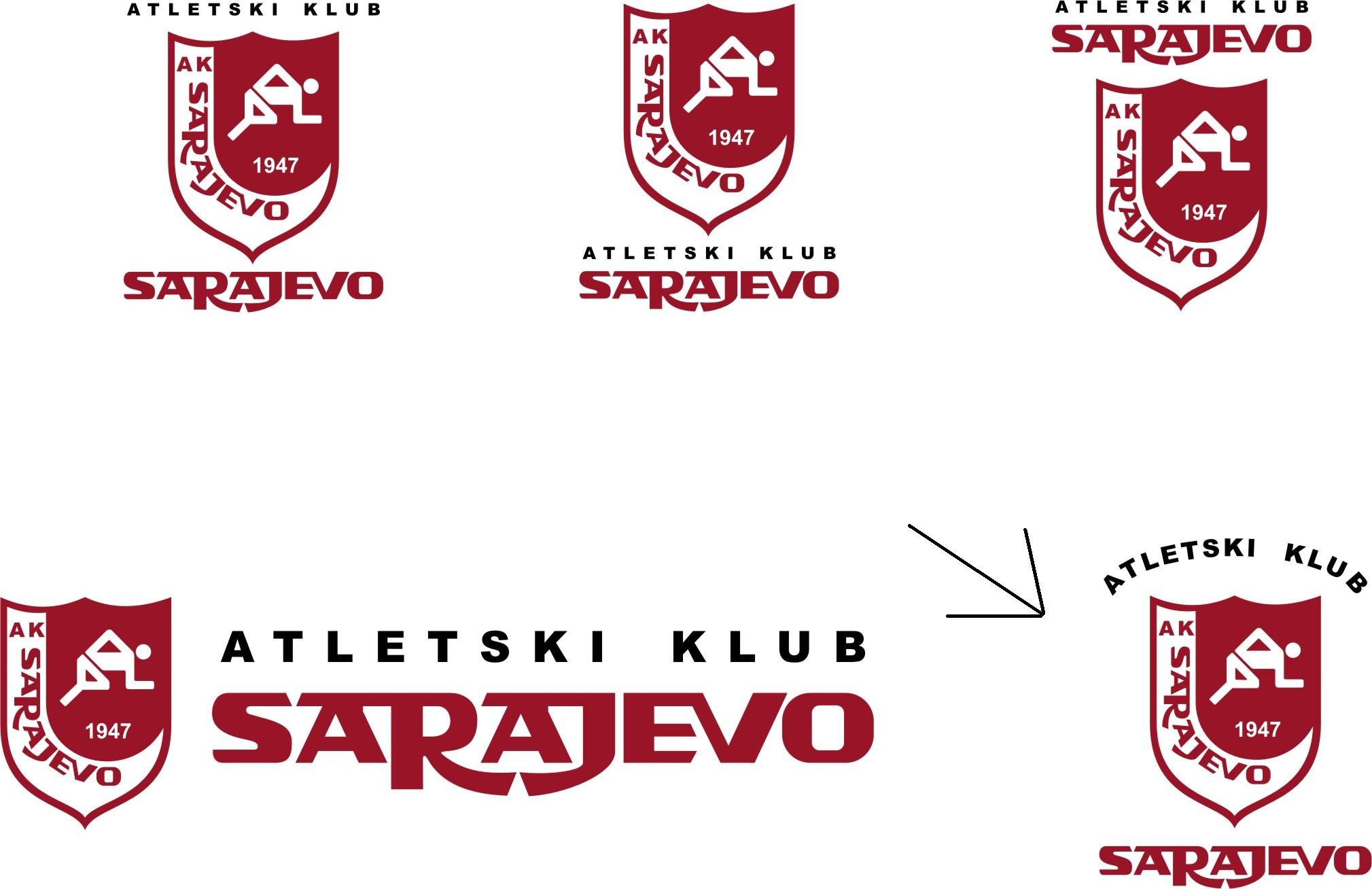 SARAJEVO, 29.06.2019.Atletski poligon „Koševo“        ATLETSKI SAVEZ BOSNE I HERCEGOVINEORGANIZATOR:        ATLETSKI KLUB SARAJEVOSUĐENJE: ZBOR SUDIJA KANTONA SARAJEVO                                   ORGANIZACIONI ODBORGlavni rukovodilac natjecanja:                             	Vahida KozićGlavni sudija na takmičenju                         	Zoran DivčićGlavni fotofiniš sudija :                         	Nedim ZećoStarter:	 Pecikoza Kasim           	    Sekretar takmičenja :                               		 Tikveša Dženana Rukovodilac medicinske  službe:                                 Prim. Dr. Zlatan HreljaRukovodilac tehničke službe :                                      Jasmin Štitkovac Spiker-voditelj:                      			   Mirnesa ŠtitkovacDelegat: 					    Neđo Đurović16:00		3000 M HODANJE (Ž)   			REKORD BIH: 14:19.1        	Ankica BARZUT  16:30  KLADIVO MLAĐE JUNIORKE / 3kg./         	REKORD  BIH: 60.10	Stefani VUKAJLOVIĆ      	16:30	KLADIVO MLAĐI JUNIORI  KLADIVO   / 5kg./   	REKORD  BIH: 63.92    	Meho KARALIĆ                          	16:30	SKOK U DALJ MLAĐE JUNIORKE	REKORD  BIH: 	5.75                	Tanja MARKOVIĆ  16:30   SKOK U VIS  MLAĐE JUNIORKE  		REKORD  BIH: 1.80            	Sara LUČIĆ  16:30 	KOPLJE MLAĐI JUNIORI  	REKORD  BIH: 700 gr.   58.60    	Aleksandar ŠEŠIĆ  16:30	110 pr MLAĐI JUNIORI 	REKORD  BIH: /0.914/ 13.98   	Adnan MALKIĆ  16:45	100 pr MLAĐE JUNIORKE 		REKORD  BIH: 14.06                Zana BUJAK  16:55	100  MLAĐE JUNIORKE 			REKORD  BIH: 12.27            	Ivana MACANOVIĆ17:20	100  MLAĐI JUNIORI  				REKORD  BIH: 10.97             	Nedim ČOVIĆ  Van konkurencije : 17:20	DISK  MLAĐI JUNIORI  	REKORD  BIH:1.5 kg 60.71		Nermin ŠTITKOVAC17:40	400  MLAĐE JUNIORKE 		REKORD  BIH: 54.43               	Dijana KOJIĆ17:40	SKOK U VIS MLAĐI JUNIORI 		REKORD  BIH:     	2:04               	Predrag MIKULIĆ  17:40     SKOK U DALJ 	MLAĐI JUNIORI  		REKORD  BIH: 6.98                	Mario PAŠKOVAN                                                                    18:05	400   MLAĐI JUNIORI  			REKORD  BIH: 48.45             	Boris SUSLOVSKI  18:05	KOPLJE MLAĐE JUNIORKE		REKORD  BIH: 500 gr	44.48      	Vanja SPAIĆ  18:20		800  MLAĐE JUNIORKE 	REKORD  BIH: 2:08.84            	Mirsada BURIĆ  18:20   DISK  MLAĐE JUNIORKE		 REKORD  BIH: 48.82       	Emina KONJIĆ  18:25		800 MLAĐI JUNIORI  		REKORD  BIH: 1:50.17           	Zvonko BJELKANOVIĆ18:30			1500  MLAĐE JUNIORKE  	REKORD  BIH: 4:17.75       	Jasminka GUBER  18:40			1500  MLAĐI JUNIORI  	REKORD  BIH: 3:55.85          	Stefan ĆUKOVIĆ  18:40	TROSKOK  	MLAĐE   JUNIORKE		 REKORD  BIH: 12.92                	Anđela KOVAČEVIĆ  18:50	KUGLA MLAĐI JUNIORI  		REKORD  BIH: 5 kg. 	20.75    	Nermin ŠTITKOVAC18:50	2000 SC MLAĐI JUNIORI  			REKORD  BIH: 5:56.20       	Belmin MRKANOVIĆ  19:05	2000 SC  MLAĐE JUNIORKE 			REKORD  BIH: 6:53.68           	Jasmina DELIĆ  19:20		3000  MLAĐE JUNIORKE 	REKORD  BIH: 9:17.88     	Jasminka GUBER  19:40			3000  MLAĐI JUNIORI  	REKORD  BIH: 8:37.43            	Belmin MRKANOVIĆ  19:40     TROSKOK  MLAĐI JUNIORI  			REKORD  BIH: 15.05              	Damir HARAČIĆ  19:40   KUGLA MLAĐE JUNIORKE 		REKORD  BIH: 3 kg  	14.32           	Mediha SALKIĆ  20:00    4X100 MLAĐE JUNIORKE  		REKORD  BIH: 47.83               	REPREZENTACIJA BIH          20:20    4X 100 MLAĐI JUNIORI  		REKORD  BIH: 43.13          	REPREZENTACIJA  BIH            STAZAPrezime i imeGod.rođSt. brojKlubRezHALILOVIĆ NAIDA2006119ILIJAŠ20:40,47BEĆIROVIĆ AMINA2006118ILIJAŠ20:50,46ĆURAN BELMA200365SAN20:54,30MILJANIĆ MILICA20065CROSS21:05,28REDŽO ADNA2005120ILIJAŠ23:36,16STAZAPrezime i imeGod.rođKlubRezKLADNIČANIN SELMA2002SARAJEVO23,22ČEMO ISABELA2005SARAJEVO21,16PATRICIA BILANDŽIJA2003VODOPAD24,77VKBAŠIĆ AJLA2001SARAJEVO50,85STAZAPrezime i imePrezime i imeGod.rođKlubRezMUHAREMOVIĆ HAMZAMUHAREMOVIĆ HAMZA2004SARAJEVO42,93JONES KENNANJONES KENNAN2004SARAJEVO21,88KOZIĆ MIRZA2004SARAJEVO18,36Start br.Prezime i imeGod.rođKlubREZ RAŠĆIĆ ALMINA2003TESLIĆ5,31GINZBURG DUNJA2002SARAJEVO5,22PAVLOVIĆ JOVANA2004BORAC4,84IKONIĆ IRENA2002ROGATICA4,70KAPKOVIĆ IRNA2005ZENICA4,67ZULČIĆ AIDA2005VOGOŠĆA4,58ČOMOR ADNA2004SARAJEVO4,54BEGZADIĆ NEDŽMA2004NOVI GRAD4,48MARIĆ DORA2005SARAJEVO4,05LAZAREVIĆ SARA2004CROSS3,84MUMINOVIĆ ŠEJLA2002ILIJAŠ3,58STAZAPrezime i imeGod.rođKlubRezKOVAČ DIJANA2003LEOTAR162FETIĆ SARA2005SARAJEVO153LOJOVIĆ LANA2005TREBINJE145PAPIĆ BARBARA2002SARAJEVO140ILIĆ MAGDALENA    2006ROGATICA135KOŽLJAK SAMRA2006VOGOŠĆA125PIRALIĆ ZARA2004SARAJEVO125BEĆIRBAŠIĆ DEA2004SARAJEVO120VKHADŽIAHMETOVIĆ NEIRA1999SARAJEVO135VK MEMIĆ BINASA2000NOVI GRAD130Start br.Prezime i imeGod.rođKlubRezMEMEDOVIĆ MIHAJLO2003GLASINAC52,56IVIČIĆ LUKA2003BORAC42,44ČORBIĆ OSMAN2002SARAJEVO30,68LUNJA ALAN2003SARAJEVO30,04EFENDIĆ KERIM2003SARAJEVO28,18JONES KENNAN2004SARAJEVO26,42HALILOVIĆ EDIN2003VOGOŠĆA25,90TOPČAGIĆ BENJAMIN2007CROSS9,76StazaPrezime i imeGod.rođBROJ KLUBREZVJETARIVIČIĆ LUKA200383BORAC17,39-1,7VIKALO EDHEM200235SLOBODA17,87-1,7LUČIĆ MATIJA200549VODOPAD21,71-1,7StazaPrezime i imeGod.rođBROJ KLUBREZVJETARMAŠA GARIĆ2005108NOVI GRAD16,89-0,7RAJAK DIMITRIJA200387ROGATICA17,38-0,7RENOVICA KRISTINA200680GLASINAC17,40-0,7ČAJDRIĆ NEJRA200593ZENICA19,40-0,7StazaPrezime i imeGod.rođST BROJKlub RezVJETARRAŠĆIĆ ALMINA2003101TESLIĆ12,77-2,7STOJKOVIĆ KRISTINA200467SAN13,52-2,7ČOMOR ADNA2004131SARAJEVO13,69-2,7MIJATOVIĆ DIJANA20057CROSS13,91-0,4ZULČIĆ AIDA200520VOGOŠĆA14,06-1,0ĆATIĆ HANA2004130SARAJEVO14,14-2,7RADANOVIĆ ANĐELA2003113TREBINJE14,15-2,7ĆEMO ISABELA2005137SARAJEVO14,19-1,0IKONIĆ IRENA200286ROGATICA14,20-0,4BEGZADIĆ NEDŽMA2004109NOVI GRAD14,23-1,3BAJRAMOVIĆ SARA200292ZENICA14,29-1,0KUŠIĆ KRISTIJANA200641LEOTAR14,31-2,7GUSINAC DŽENISA2005136SARAJEVO14,33-1,0PAVLOVIĆ PETRA200532BROTNJO14,45-1,3IVANKOVIĆ JOVANA200345PRNJAVOR14,54-0,4ČUČUKOVIĆ AMINA200219VOGOŠĆA14,79-2,4PIRALIĆ FARAH2004134SARAJEVO14,90-1,0COCALIĆ HANA2005139SARAJEVO15,03-2,4ALAGIĆ EMINA2004111NOVI GRAD15,09-1,3LANDŽO ADILA2005140SARAJEVO15,30-2,4KAPIĆ ILHANA2003117ILIJAŠ15,54-1,3PERIĆ DANIJELA20079CROSS15,57-0,4PIRALIĆ HANA2004135SARAJEVO15,88-1,0JOZIĆ MATEA2003121VODOPAD15,95-2,4SUBOTIĆ SARA200713CROSS17,31-1,3VKBEČIĆ ALISA1989SARAJEVO12,74-0,4STEVIĆ DUNJA200312CROSSDQ-0,4StazaPrezime i imeGod.rođGod.rođST BROJST BROJKLUBKLUBREZULTATREZULTATVJETARVJETARBRDAR NIKOLABRDAR NIKOLA200220025959BANJALUKABANJALUKA11,2911,29-1,1-1,1CURO ARMANCURO ARMAN20022002122122SARAJEVOSARAJEVO11,3811,38-1,1-1,1VIKALO EDHEMVIKALO EDHEM200220023535SLOBODASLOBODA11,8111,81-1,1-1,1ĆORIĆ SANDROĆORIĆ SANDRO200220026262BANJALUKABANJALUKA11,8411,84-1,1-1,1HASELJIĆ AJDINHASELJIĆ AJDIN200220028989ZENICAZENICA11,9311,93-2,2-2,2ČEJIĆ DEJANČEJIĆ DEJAN200220028484BORACBORAC11,9311,93-1,1-1,1ČIZMO ADIČIZMO ADI200220022424VOGOŠĆAVOGOŠĆA12,0312,03-2,2-2,2AHMEDBEGOVIĆ BENJAMINAHMEDBEGOVIĆ BENJAMIN20032003126126SARAJEVOSARAJEVO12,0912,09-2,2-2,2MURATOVIĆ AHMEDMURATOVIĆ AHMED20052005105105NOVI GRADNOVI GRAD12,4612,46-1,1-1,1IBRAHIMKADIĆ IMRANIBRAHIMKADIĆ IMRAN20022002127127SARAJEVOSARAJEVO12,4812,48-2,2-2,2ZORONJIĆ ELDINZORONJIĆ ELDIN20042004116116ILIJAŠILIJAŠ12,6312,63-1,1-1,1MARTINOVIĆ RENATO BLAGOMARTINOVIĆ RENATO BLAGO200420043333BROTNJOBROTNJO12,7612,76-1,1-1,1MUŠANOVIĆ EDINMUŠANOVIĆ EDIN2002200222BOSNABOSNA13,3913,39-1,1-1,1HODŽIĆ EMRAHHODŽIĆ EMRAH20052005102102NOVI GRADNOVI GRAD13,4813,48-1,1-1,1UDOVČIĆ ANDREJUDOVČIĆ ANDREJ20062006128128SARAJEVOSARAJEVO14,1514,15+0,7+0,7ČEDOMIR SMILJANIĆČEDOMIR SMILJANIĆ20062006100100TESLIĆTESLIĆ14,2614,26+0,7+0,7RIJAD SMAJLIRIJAD SMAJLI20072007129129SARAJEVOSARAJEVO14,3214,32+0,7+0,7STANIĆ NIKOLAJSTANIĆ NIKOLAJ200720071616CROSSCROSS14,7614,76+0,7+0,7StazaPrezime i imeGod.rođKlubREZULTATVJETARKARAMAN AMMAR2000NOVI GRAD11,70-1,5VEJZOVIĆ HAJRUDIN2001SLOBODA11,03-1,5BIKIĆ HARIS1999NOVI GRAD11,37-1,5KUSTURICA NADIR1999NOVI GRAD12,77-1,5Start br.Prezime i imeGod.rođST BROJREZULTATMANDRAPA JOVO2002TREBINJE39,78MUHAREMOVIĆ HAMZA2004GLASINAC36,00KOVAČEVIĆ ALEKSANDAR2002BANJALUKA33,51BOROVČANIN GORDAN2005GLASINAC28,20VKGRUBIŠA VOISLAV1997BORAC54,01STAZAPrezime i imeGod.rođST BROJKLUBREZULTATSTOJKOVIĆ KRISTINA200467SAN59,76OLJAČA TEA200353BANJALUKA1:00,47POPIĆ NIKA200654BANJALUKA1:02,69SIVAC ZERINA200698ZENICA1:04,34FETIĆ SARA2005128SARAJEVO1:05,44FRLJAK ASIJA2004132SARAJEVO1:05,69DOLINA KRISTINA200742LEOTAR1:05,92BAJRAMOVIĆ SARA200292ZENICA1:07,35CERIĆ NENSI200351VODOPAD1:07,68TOMIĆ SARA2005112TREBINJE1:07,97DORIĆ SARA200699ZENICA1:09,21OMANOVIĆ AZRA200594ZENICA1:10,91BABIĆ NIKOLINA200344MARATHON1:11,69IVANKOVIĆ JOVANA200345PRNJAVOR1:12,37MIJATOVIĆ DAJANA20057CROSS1:17,70TURUDIĆ HANA2006114VODOPAD1:22,01Start br.Prezime i imeGod.rođKlubRezKANDIĆ FARUK2002BOSNA190ŠUKOVIĆ MARKO2004TREBINJE185SMAILAGIĆ SALAHUDIN2002NOVI GRAD165VKHODŽIĆ SAMIR1996ZENICA200VKDARIO JUGO1998NOVI GRAD175STAZAPrezime i imeGod.rođKLUBREZULTATODOBAŠIĆ ALEN2002SARAJEVO5,97ZELENOVIĆ IGOR2004LEOTAR5,80HADROVIĆ ELDAR2002VOGOŠĆA5,63ČEJIĆ DEJAN2002BORAC5,60FEJZIĆ DANIS2004SARAJEVO5,53MARTINOVIĆ  RENATO BLAGO2004BROTNJO5,51ZORONJIĆ ELDIN2004ILIJAŠ5,43ČORBIĆ OSMAN2002SARAJEVO5,35IBRAHIMAGIĆ HARUN2004ZENICA5,03HODŽIĆ EMRAH2005NOVI GRAD4,84SEKULIĆ JOVAN2006TESLIĆ4,30STANIĆ NIKOLAJ2007CROSS4,19VKHECO SEDIN1996ZENICA6,96STAZAPrezime i imeGod.rođST BROJKLUBREZULTATCURO ARMAN2002122SARAJEVO50,44ĆORIĆ SANDRO200262BANJALUKA52,76IBRAHIMKADIĆ IMRAN2002127SARAJEVO53,82HAMIDOVIĆ DAUT2003103NOVI GRAD54,57LUNJA DENIN2002125SARAEJVO54,79SMAILAGIĆ TARIK2004104NOVI GRAD56,35ABDUL-MAGIED AHMED2003106NOVI GRAD1:01,52SUŠAC PETAR200434BROTNJO1:08,15STAZA.Prezime i imeGod.rođKlubRezTRKULJA KRISTINA2005CROSS34,40ZUROVAC NINA2003LEOTAR31,58BILJANOVIĆ ANJA2005TESLIĆ29,60CERIĆ NENSI2003VODOPAD28,14GLADANAC TEODORA2007GLASINAC27,50DUJMOVIĆ MARIJA2005BROTNJO24,55BRANKOVIĆ NINA2005LEOTAR24,44PETRIĆ EMA2003SARAJEVO22,04ČUČUKOVIĆ AMINA2002VOGOŠĆA21,78BABIĆ HANA2003SARAJEVO20,64FILIPOVIĆ KATARINA2005TREBINJE19,30LADAN FRANCISKA2003VODOPAD15,74VKSELIMOVIĆ EMINA2001SARAJEVO29,50Start br.Prezime i imeGod.rođST BROJKLUBREZULTATBENOVIĆ LANA200488AKADEMAC2:27,22KATANA MAGDALENA200569SAN2:33,77ČUBRILOVIĆ TEODORA200355BANJALUKA2:33,91RADULOVIĆ NIKOLINA200243MARATHON2:34,13KOŽLJAK SAMRA200622VOGOŠĆA2:43,14STOJČINOVIĆ ANAMARIJA200430DOBOJ2:50,50BOGIĆEVIĆ TEODORA20064CROSS2:59,20STAZAPrezime i imeGod.rođKLUBREZULTATSILAJDŽIJA AMINA2002NOVI GRAD33,88ZUROVAC NINA2003LEOTAR26,38MEDOJEVIĆ NATALIJA2004BORAC24,08VKSALKIĆ MEDIHA1999ZENICA48,66VKVRCIĆ LEJLA2000SARAJEVO35,90Start br.Prezime i imeGod.rođST BROJKLUBREZULTATKARAVDIĆ OMAR2002124SARAJEVO2:15,55DOBRAŠ NADREJ200385BORAC2:16,98TOMAŠ JOVAN200347PRNJAVOR2:21,43STAZAPrezime i imeGod.rođST BROJKLUBREZULTATMIRKOVIĆ IVANA200356BANJALUKA5:20,97VIŠT ANASTASIJA200229DOBOJ5:25,81KAHRIMAN AMILA200396ZENICA5:26,59STAZAPrezime i imeGod.rođST BROJKLUBREZULTATGALIĆ OLEG200261BANJALUKA4:11,21SALKOVIĆ HAMZA2003115GORAŽDE4:50,43GRUJIĆ SLAĐAN200474ZVORNIK5:23,97KEZUNOVIĆ LUKA200681GLASINAC5:25,21HALILOVIĆ ELDAR200628VOGOŠĆA6:01,68Start br.Prezime i imeGod.rođKlubREZ GINZBURG DUNJA2002SARAJEVO11,41GARIĆ MAŠA2005NOVI GRAD11,03KOVAČ DIJANA2003LEOTAR10,60KAPKOVIĆ IRNA2005ZENICA10,05PAVLOVIĆ JOVANA2004BORAC9,75LAZAREVIĆ SARA2004CROSS8,17Start br.Prezime i imeGod.rođKLUBREZULTATKOVAČEVIĆ ALEKSANDAR2002BANJALUKA16,84ČEHIĆ OMER2002ZENICA14,08KOZIĆ MIRZA2004SARAJEVO13,75MANDRAPA JOVO2002TREBINJE12,78ĐOZIĆ ANIS2005NOVI GRAD10,06HALILOVIĆ EDIN2003VOGOŠĆA9,71BOROVČANIN GORDAN2005GLASINAC9,27SIMKIĆ ĐORĐE2006CROSS8,09STAZAPrezime i imeGod.rođST BROJKlubRezĐAKOVIĆ SRĐAN200262BANJALUKA7:18,25CVETIĆ MIRKO200446PRNJAVOR7:28,61SALKOVIĆ HAMZA2003115GORAŽDE7:36,08ROLJIĆ KRISTIJAN200663BANJALUKA7:46,53AHMETOVIĆ AHMED200436SLOBODA8:05,51ERIĆ DANIJEL200472ZVORNIK8:40,85KOVAČEVIĆ ĐORĐE200382GLASINAC8:58,02ŠABIĆ ADEM200537SLOBODADNFSTAZAPrezime i imeGod.rođST BROJKLUBREZULTATMIJIĆ ENA200358BANJALUKA8:27,21MITROVIĆ JOVANA200468SAN8:37,32MEHIĆ AMIRA200395ZENICA8:45,40ERIĆ DANIJELA200475ZVORNIKDNFKAMERIĆ NEJLA200539SLOBODADNFSTAZAPrezime i imeGod.rođST BROJKLUBREZULTATTOMAŠ SLAĐANA200557BANJALUKA12:25,24TRKULJA MARIJA20073CROSS12:36,51MANGIĆ EMA200697ZENICA12:40,89MUTAPČIĆ ADELA2005110SARAJEVO13:22,19DELIĆ NATAŠA200352PRNJAVOR14:38,28HODŽIĆ LEJLA200221VOGOŠĆADNFSTAZAPrezime i imeGod.rođST BROJKlubRezGRUMINĆ DAMJAN200448PRNJAVOR9:55,46TOMIĆ NIKOLA200473ZVORNIK10:49,25MARIĆ KRISTIJAN200570SAN10:55,48STAZAPrezime i imeGod.rođKlubRezMEMEDOVIĆ MIHAJLO2003GLASINAC12,73ZELENOVIĆ IGOR2004LEOTAR12,31SMAILAGIĆ SALAHUDIN2002NOVI GRAD11,33HADROVIĆ ELDAR2002VOGOŠĆA11,27IBRAHIMAGIĆ HARUN2004ZENICA10,42VK HECO SEDIN1996ZENICA15,24VKRAŠIĆ IGOR2000TESLIĆ12,02STAZAPrezime i imeGod.rođKlubRezSILAJDŽIJA AMINA2002NOVI GRAD12,71RAJAK DIMITRIJA2003ROGATICA11,28MEDOJEVIĆ NATALIJA2004BORAC10,75KLADNIČANIN SELMA2002SARAJEVO9,71FILIPOVIĆ KATARINA2005TREBINJE8,21BRANKOVIĆ NINA2005LEOTAR7,56IVKOVIĆ SIMONA2005VOGOŠĆA5,91StazaKLUBRezSARAJEVO 152,39BANJALUKA53,67TREBINJE55,11ZENICA55,72CROSS 257,03SARAJEVO 257,36VOGOŠĆA57,43SAN57,65ŞARAJEVO 358,03CROSS 11:02,56StazaKLUBRezSARAJEVO 146,09BANJALUKA47,21SARAJEVO 2 48,22NOVI GRAD48,68VOGOŠĆA51,20